Broj: 01/10-02-198/23Datum: 16.01.2023. godine P O Z I VNa osnovu člana 49. a u vezi sa članom 66. Poslovnika Predstavničkog doma Parlamenta Federacije BiH (Službene novine Federacije BiH  br.69/07. i 2/08.) zakazujem 1. Konstituirajuću sjednicu Komisije za jednakopravnost spolova, koja će se održati u utorak 24.01.2023. godine u 11:00 sati.  Za sjednicu predlažem sljedeći:D N E V N I  R E DKonstituiranje Komisije za jednakopravnost spolova Predstavničkog doma Paramenta FBiH, Prijedlog Budžeta Federacije BiH za 2023. godinu - hitni postupak,Prijedlog Zakona o izvršavanju Budžeta Federacije BiH za 2023.godinu – hitni postupakTekuća pitanja.Sjednica će se održati u zgradi  Parlamenta Federacije BiH, ul. Hamdije Kreševljakovića br. 3., Sala 319/III. S poštovanjem,                                                                                                       PREDSJEDNICA KOMISIJE                                                                                         Alma Kratina, s.r.        Dostaviti: članovima Komisije,predsjedavajućem Predstavničkog doma,potpredsjedavajućim Predstavničkog doma,sekretaru Predstavničkog doma,sekretaru Vlade FBiH,Federalno ministarstvo finansija,Gender centar FBiH,Agenciji za ravnopravnost spolova BiH, Računovodstvu,a/a.BOSNA I HERCEGOVINAFEDERACIJA BOSNE I HERCEGOVINEPARLAMENT FEDERACIJE PREDSTAVNIČKI/ZASTUPNIČKI DOM  Komisija za jednakopravnost spolova/Povjerenstvo za jednakopravnost spolovaBOSNA I HERCEGOVINAFEDERACIJA BOSNE I HERCEGOVINEPARLAMENT FEDERACIJE PREDSTAVNIČKI/ZASTUPNIČKI DOM  Komisija za jednakopravnost spolova/Povjerenstvo za jednakopravnost spolova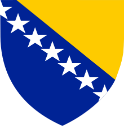 ƂOCHA И XEPЦEГOBИHAФEДEPAЦИJA ƂOCHE И XEPЦEГOBИHEПAPЛAMEHT ФEДEPAЦИJEПPEДCTABHИЧKИ ДOMКомисија за једнакоправност споловаƂOCHA И XEPЦEГOBИHAФEДEPAЦИJA ƂOCHE И XEPЦEГOBИHEПAPЛAMEHT ФEДEPAЦИJEПPEДCTABHИЧKИ ДOMКомисија за једнакоправност сполова                   BOSNIA AND HERZEGOVINAFEDERATION OF BOSNIA AND HERZEGOVINAPARLIAMENT OF THE FEDERATIONHOUSE OF REPRESENTATIVES                   BOSNIA AND HERZEGOVINAFEDERATION OF BOSNIA AND HERZEGOVINAPARLIAMENT OF THE FEDERATIONHOUSE OF REPRESENTATIVES                   BOSNIA AND HERZEGOVINAFEDERATION OF BOSNIA AND HERZEGOVINAPARLIAMENT OF THE FEDERATIONHOUSE OF REPRESENTATIVES